ΠΕΤΡΕΛΑΙΟ – ΠΛΕΟΝΕΚΤΗΜΑΤΑ & ΜΕΙΟΝΕΚΤΗΜΑΤΑ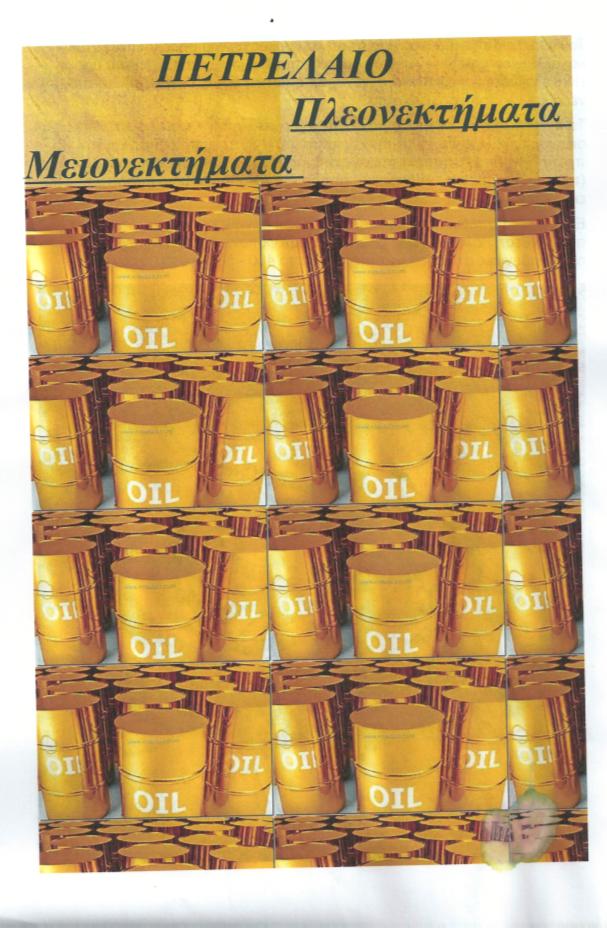 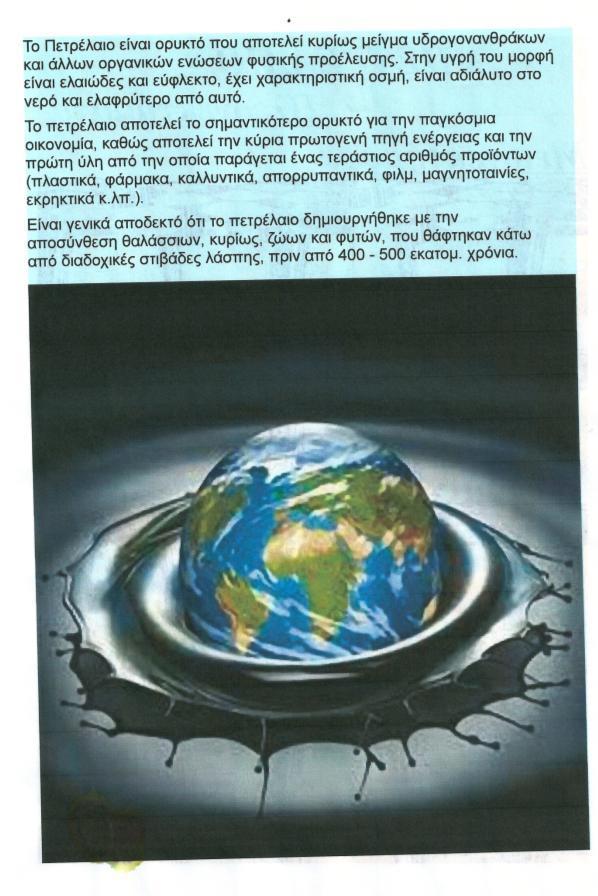 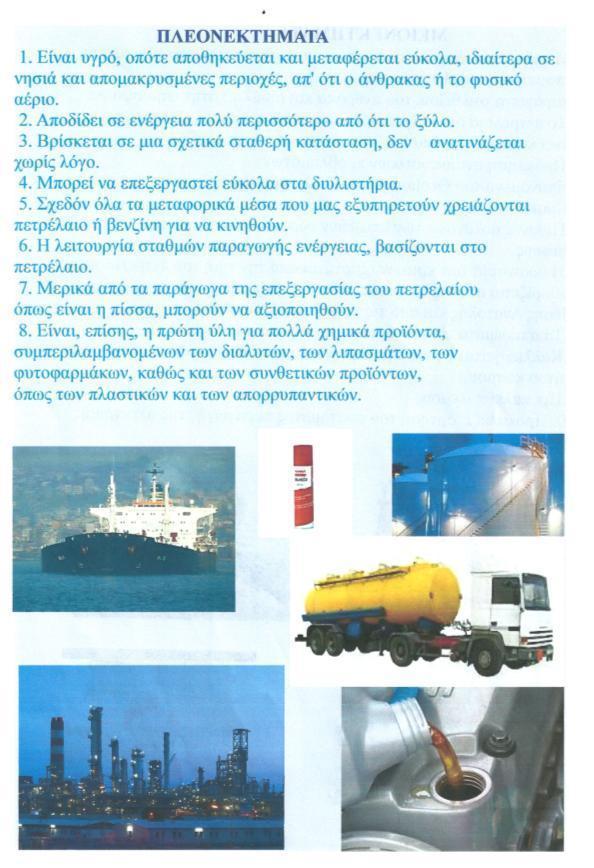 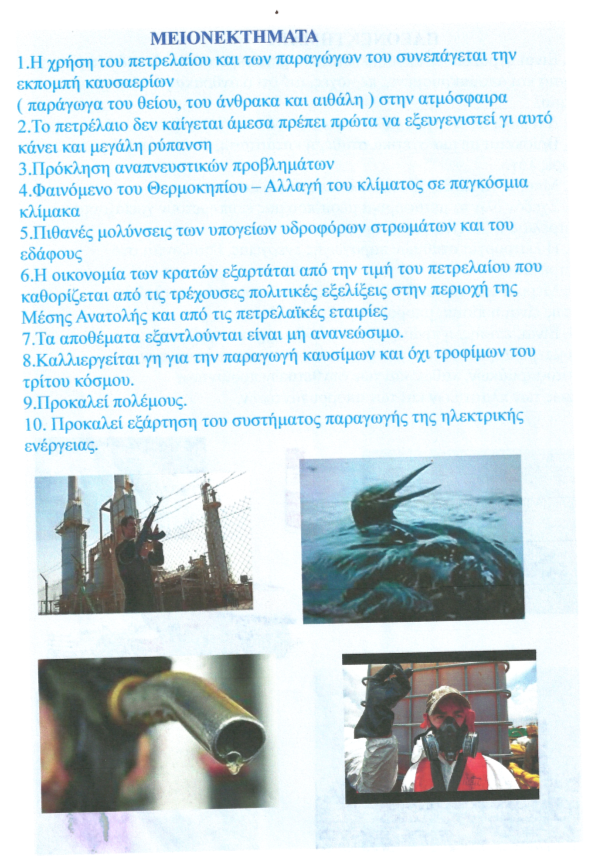 ΠΗΓΕΣ 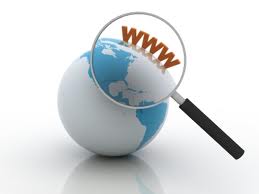 Www.energia.grwww.tvxs.grwww.promitheasblog.comwww.neo.grwww.pentapostagma.grwww.kalymniansvoice.grwww.gym-n-efkarp.thess.sch.grwww.newscode.grwww.pellannews.grwww.slap.grwww.peopleandideas.grwww.youngreporters.orgwww.cie.org.cywww.ParousiasiPetrolpptcsb.govwww.votegreece.grwww.atticaktiria.grwww.autobeat.grwww.powertoolcenter.grwww.klimpaper.grwww.carchatwithpaul.comwww.google.grwww.shutterstock.Www.nytimes.comwww.buildaroo.comwww.Ecocriti.grwww.hellasvegas.gr